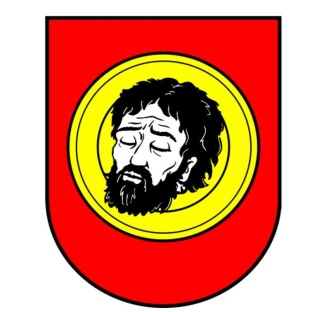 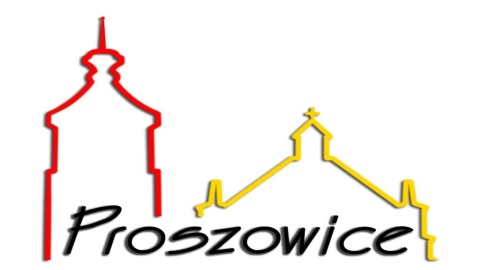 Analiza stanu gospodarki odpadami komunalnymina terenie Gminy Proszowiceza 2019 r.Proszowice, listopad 2020 r.Wstęp	Zgodnie z art. 3 ust. 2 pkt 10 Ustawy z dnia 13 września 1996 r. o utrzymaniu czystości 
i porządku w gminach (tekst jedn. Dz.U.2020 r. poz. 1439 ) „Gminy dokonują corocznej analizy stanu gospodarki odpadami komunalnymi w  celu weryfikacji możliwości technicznych i organizacyjnych gminy w zakresie gospodarowania odpadami komunalnymi.” Analiza ta ma zweryfikować możliwości techniczne i organizacyjne gminy w zakresie możliwości przetwarzania zmieszanych odpadów komunalnych, odpadów zielonych oraz pozostałości z sortowania, a także potrzeb inwestycyjnych, kosztów systemu gospodarki odpadami komunalnymi. Ma również dostarczyć informacji o liczbie mieszkańców, liczbie właścicieli nieruchomości, którzy nie wykonują obowiązków określonych w ustawie, a także ilości odpadów komunalnych wytwarzanych na terenie gminy, a w szczególności zmieszanych odpadów komunalnych, odpadów zielonych oraz pozostałości z sortowania przeznaczonych do składowania. Analiza ma dostarczyć niezbędnych informacji dla stworzenia efektywnego systemu gospodarki odpadami komunalnymi.Poniższa analiza obejmuje okres funkcjonowania systemu gospodarowania odpadami komunalnymi na terenie gminy Proszowice od 1 stycznia 2019 r. do 31 grudnia 2019 r.Zgodnie z Art. 9tb. 1. Na podstawie sprawozdań złożonych przez podmioty odbierające odpady komunalne od właścicieli nieruchomości, podmioty prowadzące punkty selektywnego zbierania odpadów komunalnych oraz rocznego sprawozdania z realizacji zadań z zakresu gospodarowania odpadami komunalnymi oraz innych dostępnych danych wpływających na koszty systemu gospodarowania odpadami komunalnymi wójt, burmistrz lub prezydent miasta sporządza analizę stanu gospodarki odpadami komunalnymi obejmującą w szczególności:1)	możliwości przetwarzania zmieszanych odpadów komunalnych, odpadów zielonych oraz pozostałości z sortowania i pozostałości z mechaniczno-biologicznego przetwarzania odpadów komunalnych przeznaczonych do składowania;2)	potrzeby inwestycyjne związane z gospodarowaniem odpadami komunalnymi;3)	koszty poniesione w związku z odbieraniem, odzyskiem, recyklingiem i unieszkodliwianiem odpadów komunalnych;4)	liczbę mieszkańców;5)	liczbę właścicieli nieruchomości, którzy nie zawarli umowy, o której mowa w art. 6 ust. 1, 
w imieniu których gmina powinna podjąć działania, o których mowa w art. 6 ust. 6-12;6)	ilość odpadów komunalnych wytwarzanych na terenie gminy;7)	ilość zmieszanych odpadów komunalnych, odpadów zielonych odbieranych z terenu gminy oraz powstających z przetwarzania odpadów komunalnych pozostałości z sortowania 
i pozostałości z mechaniczno-biologicznego przetwarzania odpadów komunalnych przeznaczonych do składowania.Zagadnienia ogólneW obowiązującym stanie prawnym gmina ma obowiązek zapewnić objęcie wszystkich mieszkańców gminy zorganizowanym systemem odbierania wszystkich rodzajów odpadów komunalnych, stwarzając jednocześnie warunki selektywnego zbierania i odbierania odpadów.Burmistrz obowiązany jest zorganizować przetarg na odbieranie lub na odbieranie 
i zagospodarowanie odpadów komunalnych od właścicieli nieruchomości na których zamieszkują mieszkańcy.W Gminie Proszowice Rada Miejska 2019r. nie podjęła uchwały o odbieraniu odpadów komunalnych od właścicieli nieruchomości na których nie zamieszkują mieszkańcy 
a powstają odpady komunalne. Z nieruchomości niezamieszkałych odpady komunalne odbierane są na dotychczasowych zasadach tj. na podstawie umowy zawartej pomiędzy właścicielem nieruchomości a podmiotem prowadzącym działalność odbierania odpadów komunalnych wpisanym do rejestru działalności regulowanej.Gmina jest obowiązana utworzyć co najmniej jeden stacjonarny punkt selektywnego zbierania odpadów komunalnych. Punkty w sposób zapewniający łatwy dostęp dla wszystkich mieszkańców gminy, które zapewniają przyjmowanie co najmniej takich odpadów komunalnych jak: przeterminowane leki i chemikalia, zużyte baterie i akumulatory, zużyty sprzęt elektryczny i elektroniczny, meble i inne odpady wielkogabarytowe, zużyte opony, odpady zielone oraz odpady budowlane i rozbiórkowe stanowiące odpady komunalne.System gospodarowania odpadami komunalnym  na terenie Gminy i Miasta Proszowicefunkcjonuje w oparciu o:Ustawa z dnia 13 września 1996 r. o utrzymaniu czystości i porządku w gminach tekst jedn. Dz. U. z 2019 r. poz. 2010 z późn. zm.;W 2019r. zostały podjęte następujące Uchwały:UCHWAŁA NR XII/130/2019 Rady Miejskiej w Proszowicach z dnia 26 listopada 2019 roku zmieniającą uchwałę w sprawie szczegółowego sposobu i zakresu świadczenia usług w zakresie odbierania odpadów komunalnych od właścicieli nieruchomości i zagospodarowania tych odpadówUCHWAŁA NR VI/58/2019 RADY MIEJSKIEJ W PROSZOWICACH z dnia 25 kwietnia  2019 roku w sprawie zwolnienia w części z opłaty za gospodarowanie odpadami komunalnymi UCHWAŁA NR IX/101/2019 RADY MIEJSKIEJ W PROSZOWICACH z dnia 06 sierpnia 2019 roku o zmianie Uchwały Nr VI/58/2019 Rady Miejskiej w Proszowicach z dnia 25 kwietnia 2019 roku w sprawie zwolnienia w części z opłaty za gospodarowanie odpadami komunalnymi i o uchyleniu Uchwały Nr VII/74/2019 Rady Miejskiej w Proszowicach z dnia 16 maja 2019 roku o zmianie Uchwały Nr VI/58/2019 Rady Miejskiej w Proszowicach z dnia 25 kwietnia 2019 roku w sprawie zwolnienia w części z opłaty za gospodarowanie odpadami komunalnymi UCHWALA NR VI/57/2019 RADY MIEJSKIEJ W PROSZOWICACH z dnia 25 kwietnia 2019 roku w sprawie wyboru metody ustalenia opłaty za gospodarowanie odpadami komunalnymi oraz ustalenia stawki tej opłaty.UCHWAŁA NR VII/73/2019 RADY MIEJSKIEJ W PROSZOWICACH z dnia 16 maja 2019 r. o zmianie Uchwały Nr VI/57?2019 Rady Miejskiej w Proszowicach z dnia 25 kwietnia 2019 roku w sprawie wyboru metody ustalenia opłaty za gospodarowanie odpadami komunalnymi oraz ustalenia stawki tej opłaty.UCHWAŁA NR VI/59?2019 RADY MIEJSKIEJ W PROSZOWICACH z dnia 25 kwietnia 2019 roku w sprawie górnych stawek opłat ponoszonych przez właścicieli nieruchomości za usługi odbioru odpadów komunalnych oraz opróżniania zbiorników bezodpływowych i transportu nieczystości ciekłychW roku 2019 gospodarowanie odpadami komunalnymi na terenie Gminy i Miasta Proszowice funkcjonowało na podstawie przyjętych rozwiązań organizacyjnych oraz technicznych, zgodnie z Regulaminem utrzymania czystości i porządku na terenie Gminy 
i Miasta Proszowice, stanowiącym akt prawa miejscowego.Właściciele nieruchomości obowiązani byli do prowadzenia selektywnego zbierania, a odbierający odpady do odbierania następujących rodzajów odpadów:1) papier (w tym tektura, odpady opakowaniowe z papieru i odpady opakowaniowe z tektury),2) szkło (w tym odpady opakowaniowe ze szkła),3) metale ( w tym odpady opakowaniowe metali),4) tworzywa sztuczne (w tym w tym odpady opakowaniowe tworzyw sztucznych oraz odpady opakowaniowe wielomateriałowe),5) odpady ulegające biodegradacji, ze szczególnym uwzględnieniem bioodpadów,6) odpady budowlane i rozbiórkowe (stanowiące odpady komunalne),7) zużyte opony,8) przeterminowane leki i chemikalia,9) zużyte baterie i akumulatory,10) meble i inne odpady wielkogabarytowe,11) zużyty sprzęt elektryczny i elektroniczny,12) popiół z palenisk domowych,13) niesegregowane (zmieszane) odpady komunalne, w tym pozostałe po wyselekcjonowaniu odpadów podlegających selektywnej zbiórce.Od 01 stycznia 2019 r. do 31 sierpnia  2019r. usługę odbioru i zagospodarowania odpadów komunalnych od mieszkańców Gminy i Miasta Proszowice wykonywała FIRMA Przedsiębiorstwo Wielobranżowe MIKI Mieczysław Jakubowski ul. Nad Drwiną 33, 30-841 Kraków. Natomiast od  01 września 2019 r. do 28 lutego 2021r. usługę odbioru i zagospodarowania odpadów komunalnych od mieszkańców Gminy i Miasta Proszowice wykonuje FIRMA EKOM  Maciejczyk Spółka Jawna z siedzibą przy ul. Zakładowej 29, 26-052 Nowiny.	W dniu 2 stycznia 2019 r. zawarta została umowa na prowadzenie tymczasowego GPSZOKu dla mieszkańców Gminy Proszowice również jak w ubiegłych latach z Przedsiębiorstwem Handlowo-Usługowym EPARTNER na terenie nieruchomości Kowala 39.Do Gminnego Punktu Selektywnego Zbierania Odpadów Komunalnych selektywnie zebrane odpady komunalne  (z wyłączeniem odpadów zmieszanych oraz odpadów budowlanych zawierających azbest) mogli dostarczać mieszkańcy Gminy Proszowice objęci gminnym systemem gospodarowania odpadami. W roku 2019 w GPSZOK odebrano 18,230 Mg odpadów komunalnych w tym:opakowania z papieru i tektury 0 Mgopakowania z tworzyw sztucznych 0 Mgopakowania ze szkła 0 Mgzużyte opony 2,620 Mgzużyte urządzenia elektryczne i elektroniczne 1,870Mg odpady wielkogabarytowe 14,300 Mgodpady budowlane 1,91 Mg1. Możliwość przetwarzania zmieszanych odpadów komunalnych, odpadów zielonych oraz pozostałości z sortowania odpadów komunalnych przeznaczonych do składowania.	Na terenie Gminy i Miasta Proszowice nie ma możliwości przetwarzania zmieszanych odpadów komunalnych, odpadów zielonych oraz pozostałości z sortowania odpadów komunalnych przeznaczonych do składowania.Odpady te przekazywane były do następujących instalacji:MBP Miki Recykling Kraków, Nad Drwiną 33, 30-841 KrakówMBP Ujków Stary, Osadowa 1, 32-329 BolesławMBP Remondis Kraków, Półłanki 64, 30-740 KrakówPotrzeby inwestycyjne związane z gospodarowaniem odpadami komunalnymi.Do końca roku 2019 funkcjonował tymczasowy punkt selektywnego zbierania odpadów komunalnych w Kowali.  Punkt ten działał na podstawie umowy z gminą. Z końcem roku 2019 zostały zakończone prace przy inwestycji pod nazwą: „Budowa Punktu Selektywnej Zbiorki Odpadów Komunalnych w Gminie Proszowice". Mieszkańcy będą mogli korzystać z Gminnego Punktu Selektywnej Zbiórki Odpadów Komunalnych w Proszowicach już od 2 stycznia 2020 roku, który znajduje się na ul. Źródlanej 4 w Proszowicach. Jest to miejsce, w którym mieszkańcy gminy będą mogli bezpłatnie pozostawić odpady komunalne zbierane w sposób selektywny – zwłaszcza takie, których nie mogą wyrzucić do kontenerów przydomowych.Poniesione koszty związane z budową PSZOK – wkład własny gminy do realizacji projektu RPO 220 089,06 zł (przy dofinansowaniu 700 234,86 zł)  w tym roboty budowlane, inspektor nadzoru, usługa ekspercka na przetarg, opłata energii elektrycznej, kampania edukacyjno informacyjna) 3. Koszty obsługi systemu gospodarowania odpadami komunalnymi w okresie od 01.01.2019 r. do 31.12.2019 r.Koszty funkcjonowania systemu gospodarowania odpadami komunalnymi w gminie w 2019 r. (w układzie zgodnie z art. 6 r ust 2 ustawy o utrzymaniu czystości i porządku w gminach) wynosiły:  Koszty odbierania, transportu, zbierania, odzysku i unieszkodliwiania odpadów komunalnych:2 461 510,01 zł – odbiór i zagospodarowanie odpadów komunalnych od właścicieli nieruchomości  zamieszkałych koszty tworzenia i utrzymania punktów selektywnego zbierania odpadów komunalnych;41 328,00  zł – prowadzenie tymczasowego Punktu Selektywnego Zbierania Odpadów Komunalnych,   w Kowali
84 845,00 zł  – usługi związane z budową PSZOK wkład własny gminy zakup wyposażenia PSZOK 517,83 – badanie wody PSZOK1 054,62 zł - zakup artykułów przemysłowych (środki czystości, zamek, czajnik, drzewka) bieżące wyposażenie PSZOK 700 234,86 zł - budowa Punktu Selektywnej Zbiórki Odpadów Komunalnych – dotacja RPO WM220 089,06 zł -  Budowa Punktu Selektywnej Zbiórki Odpadów Komunalnych – wkład własny  koszty obsługi administracyjnej systemu gospodarowania odpadami komunalnymi157 506,00 zł - wynagrodzenia osobowe pracowników,  12 129,86 zł - dodatkowe wynagrodzenie roczne,  29 712,00 zł - składki na ubezpieczenia społeczne,2 957,76 zł  - składki na Fundusz Pracy,  3 691,00 zł odpisy na zakładowy fundusz świadczeń socjalnych,  13 387,48 zł – dzierżawa kserokopiarek,1230,00 zł – pakowanie korespondencji,13 653,00 zł – usługa ekspercka i prawna dot. przetargów na odbieranie odpadów,28 419,30 zł – opłaty pocztowe,37 843,29 zł - zakup artykułów biurowych 1 439,47 – telefony służbowekoszty edukacji ekologicznej (poza wymienionymi niżej kosztami realizowane były działania dodatkowej edukacji ekologicznej również w zakresie prawidłowego postępowania z odpadami komunalnymi obejmujące m.in. organizację pikników ekologicznych z akcją  drzewko za surowce wtórne, konkurs Klasa Przyjazna dla środowiska, akcje sprzątania świata) 1 287,83 zł - piknik ekologiczny - zakup artykułów żywnościowych 472,32 – wydruk ulotek propagujących selektywną zbiórkę11 905,00 zł – opłata sądowa dot. sprawy uporządkowania składowiska odpadów308,00 – wywóz nieczystości składowisko odpadówStawka opłaty za gospodarowanie odpadami komunalnymi na terenie Gminy i Miasta:4. Liczba mieszkańców. liczba mieszkańców zameldowanych na dzień 31.12.2019 r. – 15 917 systemem objęto – 14 068 mieszkańców (w tym segreguje 7598 osób tj. 52,9%) zebranych deklaracji – 3 433                                   Zamieszkałe                   Segregowane5. Liczba właścicieli nieruchomości, którzy nie zawarli umowy, o której mowa w art. 6 ust.1.	Urząd Gminy i Miasta w Proszowicach nie podejmował działań wykonania zastępczego wobec właścicieli nieruchomości, którzy nie zawarli wymaganych umów z przedsiębiorcami posiadającymi zezwolenia na odbieranie odpadów komunalnych ( o których mowa w art. 6 ust.1.)6. Ilość odpadów komunalnych wytworzonych na terenie Gminy.	Na podstawie danych GUS masa wytworzonych odpadów komunalnych przez jednego mieszkańca na terenie województwa w roku 2018 wynosiła 316 kg. Liczba mieszkańców Gminy i Miasta wynosiła 15 917. W związku z tym na terenie Gminy i Miasta Proszowice prognozuje się powstanie 5 029,772 Mg odpadów komunalnych.Na podstawie sprawozdań składanych przez przedsiębiorców świadczących usługi odbioru odpadów komunalnych na terenie gminy Proszowice odebranych i zagospodarowanych odpadów komunalnych 2019r.  było  2 937,04Podmioty odbierające odpady komunalne od właścicieli nieruchomości  z terenu gminy Proszowice przekazały w 2019 r. do zagospodarowania zmieszane odpady komunalne, odpady zielone oraz pozostałości z sortowania odpadów komunalnych przeznaczonych do składowania do następujących miejsc ich zagospodarowania:MIKI RECYKLING Sp. z o.o Nad Drwiną 33, 30-841 KrakówZGK Bolesław, Osadowa 1, 32-329 BolesławREMONDIS Sp. z o. o., Półłanki 64, 30-740 KrakówKompostownia KOP-EKO Gdów	Ilość odpadów komunalnych następujących frakcji: papier, metale, tworzywa sztuczne, szkło odebranych i zebranych z terenu gminy od nieruchomości zamieszkałych w 2019r. Opakowania z papieru i tektury –  220,13 Mg Opakowania z tworzyw sztucznych  – 284,44 Mg Opakowania z metali – 6,29 Mg Opakowania ze szkła  – 414,44 Mg Leki – 0,550 Mg Zużyty sprzęt elektryczny i elektroniczny – 4,260 Mg Odpady wielkogabarytowe – 213,09 Mg Popiół z palenisk domowych – 256,86 Mg BIO – 17,360 MgOsiągnięte w 2019 r. poziomy recyklingu, odzysku i ograniczenia masy odpadów przekazywanych do składowania- poziom recyklingu i przygotowania do ponownego użycia następujących frakcji odpadów komunalnych: papieru, metali, tworzyw sztucznych i szkła – 66,06%- poziom recyklingu, przygotowania do ponownego użycia i odzysku innymi metodami innych niż niebezpieczne odpadów budowlanych i rozbiórkowych – 100%- poziom ograniczenia masy odpadów komunalnych ulegających biodegradacji przekazywanych do składowania – 2,15%Zgodnie z powyższym można stwierdzić, że gospodarka odpadami komunalnymi na terenie gminy Proszowice jest prowadzona prawidłowo. Są osiągane właściwe poziomy odzysku 
i recyklingu. Wszystkie komunalne odpady zmieszane poddawane są mechaniczno - biologicznym procesom przetwarzania.7. Ilość zmieszanych odpadów komunalnych, odpadów zielonych oraz pozostałości 
z sortowania odpadów komunalnych przeznaczonych do składowania odbieranych 
z terenu Gminy.	W roku 2019 zebrano 2 937,04 Mg odpadów komunalnych zmieszanych odebranych z nieruchomości zamieszkałych. Odpady zielone były przekazane na kompostownie.PodsumowanieGmina we właściwy sposób realizuje założenia Zintegrowanego Systemu Gospodarowania Odpadami Komunalnymi. System  funkcjonuje w oparciu o ustawowe akty prawne oraz akty prawa miejscowego. Wszyscy mieszkańcy nieruchomości zamieszkałych gminy Proszowice zostali objęci systemem gospodarowania odpadami.Chcąc ułatwić realizację nałożonych na gminę i właścicieli nieruchomości obowiązków zapewnienia czystości i porządku na swoim terenie, urząd Gminy i Miasta Proszowice stara się prowadzić aktywną edukację ekologiczną wśród mieszkańców poprzez  organizację Pikników ekologicznych, konkursów ekologicznych w szkołach  i w przedszkolach oraz dystrybucję ulotek edukacyjnych zawierających informacje o systemie gospodarowania odpadami komunalnymi obowiązującymi na terenie Gminy i Miasta Proszowice. W dalszym ciągu prowadzone będą działania edukacyjno-informacyjne w celu dotrzymania i osiągnięcia wymaganych poziomów recyklingu, ograniczenia masy odpadów komunalnych ulegających biodegradacji przekazywanych do składowania.Stawka opłaty za nieruchomości zamieszkałeStawka opłaty za nieruchomości zamieszkałeStawka opłaty za nieruchomości zamieszkałeStawka opłaty za nieruchomości zamieszkałeStawka opłaty za nieruchomości zamieszkałeStawka opłaty za nieruchomości zamieszkałe201720172018201820192019Od osobysegregowaneOd osobysegregowaneOd osobysegregowaneOd osoby7 złOd osoby10 złOd osoby23 złOd osobyzmieszaneOd osobyzmieszaneOd osobyzmieszaneOd osoby11 złOd osoby15 złOd osoby34 złIlość odebranych i zagospodarowanych odpadów komunalnychIlość odebranych i zagospodarowanych odpadów komunalnychIlość odebranych i zagospodarowanych odpadów komunalnychIlość odebranych i zagospodarowanych odpadów komunalnychIlość odebranych i zagospodarowanych odpadów komunalnychIlość odebranych i zagospodarowanych odpadów komunalnych2017r.2017r.2018r.2018r.2019r.2019r.20 03 01Odpady zmieszane3 256,430 Mg20 03 01Odpady zmieszane3 097,190 Mg20 03 01Odpady zmieszane2 937,04    Mg